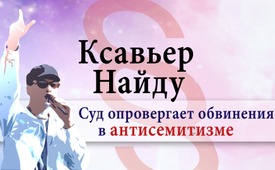 Суд опровергает обвинения Ксавьера Найду в антисемитизме.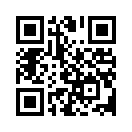 Певец Ксавьер Найду, выражающий в своих песнях критические взгляды, в настоящее время стал самым преследуемым со стороны политики и СМИ деятелем искусства Германии. Его всё снова пытаются очернить несостоятельными обвинениями в расизме и антисемитизме. Но в июле 2018 года Ксавьер Найду выиграл юридический процесс в земельном суде Регенсбурга против обвинений в антисемитизме, выдвинутых Фондом Амадеу Антонио. Земельный суд вынес независимый приговор, и смертельная дубина «расизм и антисемитизм» не сработала.Ксавьер Найду ‒ один из самых успешных и известных певцов Германии. В настоящее время он, выражая социально-политическую критику в своих песнях, является одним из наиболее преследуемых в политике и СМИ деятелей искусства в Германии. Так, его всё снова с разных сторон осыпают совершенно несостоятельными обвинениями в расизме и антисемитизме, как это уже сообщалось на Klagemauer.TV. (www.kla.tv/10893 ) 
Но в июле 2018 года Ксавьер Найду выиграл в земельном суде Регенсбурга юридический процесс против обвинений в антисемитизме, выдвинутых Фондом Амадеу Антонио. В июле прошлого года во время выступления Найду спикер фонда назвала его антисемитом и дополнила, дословно: «Это можно детально доказать». В результате Найду исходатайствовал временное судебное распоряжение, но оно был отклонено обвиняемой, так что дело дошло до судебного разбирательства. Спикер утверждала в суде, что песней «Марионетки» Найду подпитывает теорию заговора, будто бы за всем кроется маленькая группа людей, и это она рассматривает как антисемитский стереотип. К тому же он в своих песнях использует «антисемитские коды и шифры». Песни, в которых он делает намёки на банк Ротшильда, называя его «бароном Тотшильдом» или «Schmocks» (евр. бранн.), это шифры, которые можно понимать как замену антисемитским терминам. Но суд увидел это иначе: утверждение, что Ксавьер Найду является антисемитом, ответчик не должна больше повторять под угрозой штрафа или ареста. Понятие «антисемит» в Германии имеет крайне негативный оттенок и представляет собой «грубое вмешательство в права личности». По словам представителя земельного суда, «аргументы для такой формулировки <о том, что К. Найду антисемит ‒ ред.> суд счёл неубедительными».
Различные политики, в том числе из рядов ХДС и ХСС, уже призвали федеральное правительство прекратить финансовую поддержку фонда. Здесь стоит более внимательно изучить Фонд Амадеу Антонио. Основанный в 1998 году бывшим неофициальным сотрудником Министерства государственной безопасности ГДР, этот фонд финансово поддерживается, в частности, Федеральными министерствами юстиции и по делам семьи, а также американским Фондом Форда. Целью, по словам основателей Фонда Амадеу Антонио, является «укрепление гражданского общества», чтобы противостоять якобы «правой экстремистской бытовой культуре». Для этого фонд имеет сеть по всей Германии и поддерживает многочисленные инициативы и проекты левых. Вопреки официальной цели фонда по борьбе с любыми формами дискриминации борьба против вражды к немцам и антибелого расизма явно не являются частью их деятельности. Напротив! Фонд, например, направляет средства антинемецким консалтинговым центрам и инициативам. Основательница и председатель Фонда Амадеу Антонио даже открыто называет белое население Германии проблемой, которую следует решать «демографическим разбавлением и упразднением». Также является проблемой то, что в Германии слишком много «бионемцев», а именно «белых мужчин, женатых, c христианскими взглядами, с одним или двумя детьми». Таким образом, любая государственная поддержка или приверженность классической семейной форме рассматривается как элемент «национального мышления» и, соответственно, отвергается.     
На примере Ксавьера Найду снова становится очевидно, какой вопиющей двойной моралью живёт Фонд Амадеу Антонио. Употребления имени крупного еврейского банкира уже достаточно, чтобы быть опороченным как антисемит. Одновременно теми же группами людей открыто ведётся пропаганда упразднения немецкого народа – что равнозначно призыву к геноциду – и никто не протестует. Напротив, такие организации и личности получают ещё и поддержку немецкого государства. Совершенно абсурдные обвинения Фонда Амадеу Антонио в адрес Ксавьера Найду ясно показывают, как при помощи смертельной дубины «расизм и антисемитизм» предпринимается попытка криминализировать и лишить голоса политически консервативные и нелевые силы в обществе. Тем больше радует положительное решение земельного суда Регенсбурга, который в этом случае вынес независимый приговор. Но так как во многих случаях суды, к сожалению, выносят приговоры в пользу таких фондов и организаций, остаётся надеяться, что правосудие в Германии возьмёт это решение в пример.

Цитата из Сократа: „Эти четыре качества относятся к представителям правосудия: учтиво слушать, мудро отвечать, трезво рассуждать и беспристрастно решать“.от nm./rh.Источники:https://www.regensburg-digital.de/landgericht-regensburg-xavier-naidoo-darf-nicht-als-antisemit-bezeichnet-werden/17072018/
https://www.br.de/nachrichten/oberpfalz/inhalt/xavier-naidoo-siegt-vor-gericht-antisemitismus-streit-geht-weiter-100.html
https://www.journalistenwatch.com/2018/07/17/saenger-xavier-naidoo/
https://dieunbestechlichen.com/2017/10/george-soros-amadeu-antonio-stiftung-mit-stasi-methoden-fuer-menschenrechte/
https://de.metapedia.org/wiki/Amadeu_Antonio_Stiftung
https://de.wikimannia.org/Amadeu-Antonio-Stiftung
https://de.wikimannia.org/Wei%C3%9Fe_heterosexuelle_M%C3%A4nner
https://zitatelebenalle.com/Justiz/page/3/Может быть вас тоже интересует:---Kla.TV – Другие новости ... свободные – независимые – без цензуры ...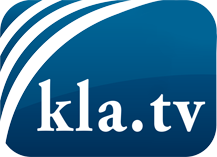 О чем СМИ не должны молчать ...Мало слышанное от народа, для народа...регулярные новости на www.kla.tv/ruОставайтесь с нами!Бесплатную рассылку новостей по электронной почте
Вы можете получить по ссылке www.kla.tv/abo-ruИнструкция по безопасности:Несогласные голоса, к сожалению, все снова подвергаются цензуре и подавлению. До тех пор, пока мы не будем сообщать в соответствии с интересами и идеологией системной прессы, мы всегда должны ожидать, что будут искать предлоги, чтобы заблокировать или навредить Kla.TV.Поэтому объединитесь сегодня в сеть независимо от интернета!
Нажмите здесь: www.kla.tv/vernetzung&lang=ruЛицензия:    Creative Commons License с указанием названия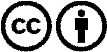 Распространение и переработка желательно с указанием названия! При этом материал не может быть представлен вне контекста. Учреждения, финансируемые за счет государственных средств, не могут пользоваться ими без консультации. Нарушения могут преследоваться по закону.